                                                                                                                                                                                                                                                                                                                                                                                                                                                                                                                                                                                                                                                                                                          ПРОТОКОЛ № 1заседания научно-методического совета ВГСПУот 10 октября  2016г.Председатель научно-методического совета         Жадаев Ю.А., проректор по учебной работе, кандидат педагогических наук, доцент.Секретарь совета                  Шулико О.В., секретарь руководителяПрисутствовали	23 члена научно-методического совета и директора институтов, деканы факультетов, зав. кафедрами (всего 38 человека)Повестка дня:1. Утверждение состава НМС университета на 2016-2017 учебный  год. 2. Утверждение плана работы НМС на 2016-2017 учебный год.Докладчик: Ю.А.Жадаев, проректор по учебной работе, кандидат педагогических наук, доцент.3. Об актуализации ФГОС ВО.Докладчик: Ю.А.Жадаев, проректор по учебной работе, кандидат педагогических наук, доцент.4. Разное.1.СЛУШАЛИ: Жадаева Ю.А., проректора по учебной работе об утверждении изменённого состава  НМС на 2016-2017 учебный год.В своем  вопросе Юрий Анатольевич озвучил состав Научно-методического совета на 2016-2017 учебный год.Состав научно-методического совета ВГПУ на 2015-2016 учебный  год2. СЛУШАЛИ: Жадаева Ю.А., проректора по учебной работе об утверждение плана работы НМС на 2016-2017 учебный  год.Юрий Анатольевич озвучил и пояснил запланированный план НМС на 2016-2017 учебный год.                                     План заседаний научно-методического совета ВГСПУна 2016-2017 учебный  год.3. СЛУШАЛИ: Жадаева Ю.А., проректора по учебной работе об  актуализации ФГОС ВО.Юрий Анатольевич прокомментировал направления и задачи актуализации ФГОС ВО 3++Модернизация структуры ФГОС ВО 3++Модернизация структуры ФГОС ВО 3++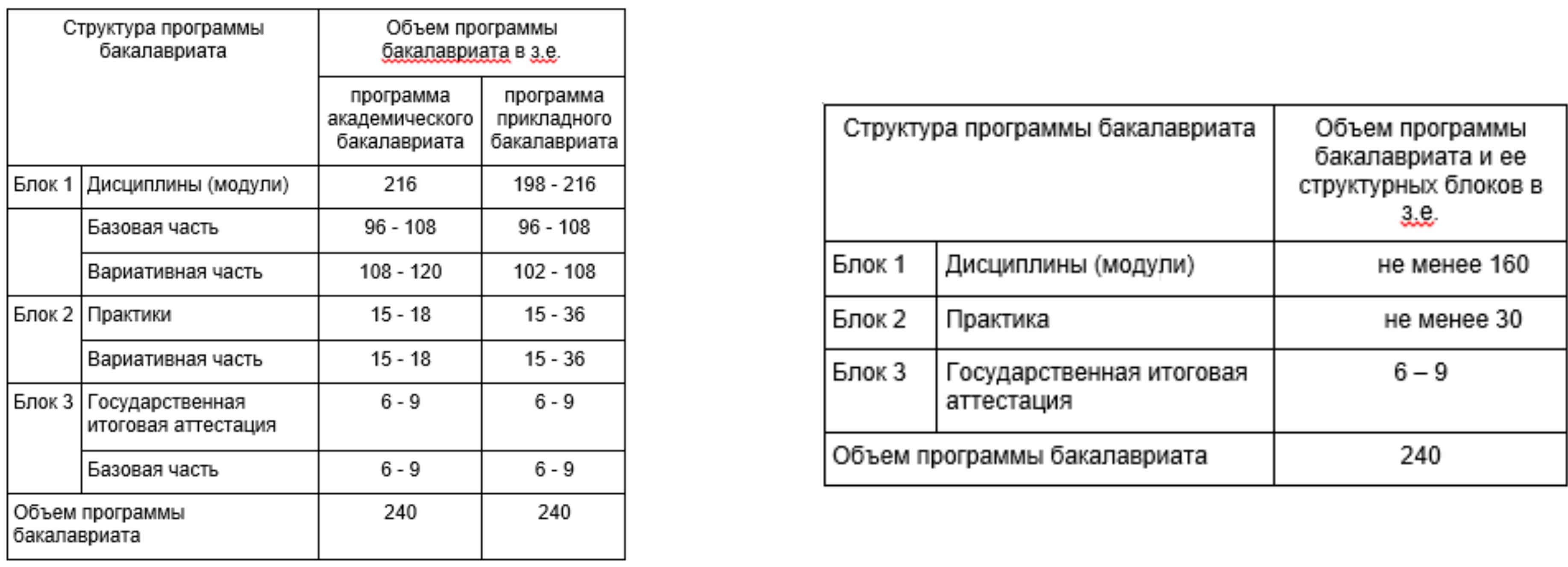 Модернизация структуры ФГОС ВО 3++Модернизация структуры ФГОС ВО 3++Облегчены требования к наличиинформационно-образовательной среды;Для программы бакалавриата исключено требование к среднегодовому объему финансирования научных исследований на одного научно-педагогического работника;Требования к квалификации (п. 7.1.5) перенесено в 7.2;Исключено требование к доле штатных преподавателей;Рекомендации по МТБ - в ПООП.Модернизация структуры ФГОС ВО 3++7.2.2. Квалификация научно-педагогических работников организации должна отвечать квалификационным требованиям, указанным в квалификационных справочниках, и (или) профессиональным стандартамформулировка – в соответствии с ФЗ-273Требования к долям «остепененных», ППС с базовым образованием, привлеченных работодателей исключены, должны быть рекомендованы в ПООП.Модернизация структуры ФГОС ВО 3++4. РАЗНОЕПОСТАНОВИЛИ: 1. Утвердить состав Научно-методического совета на 2016/17 учебный год                (список прилагается).2. Утвердить План работы Научно-методического совета на 2016/17 учебный год.Председатель научно-методического совета    					Ю.А.ЖадаевСекретарь 								 О.В.Шулико№Ф.И.О., должностьСтруктурное подразделениеЖадаев Ю.А., проректор по учебной работе, доцент – председатель НМСРекторатЗайцев В.В., проректор по научной работе, профессор – зам. председателя НМСРекторатЗудина Е.В., проректор по учебной работе, заведующая кафедрой управления персоналом и экономики в сфере образованияРекторатОрлова Е.В., начальник Учебного управленияУчебное управлениеБайбикова С.И., директор научно-педагогической библиотекиНаучно-педагогическая библиотекаСахарчук Е.И., профессор, зам. зав. кафедры педагогикиКафедра педагогикиЗотова Н.Г., зав. кафедрой психологии профессиональной деятельности, доцентКафедра психологии профессиональной деятельностиЩеглова Л.В., зав. кафедрой философии и культурологии, профессорКафедра философии и культурологииНауменко О.В., доцент кафедры теории и методики начального образованияФакультет дошкольного и начального образованияШубина А.С., председатель НМС факультета психолого-педагогического и социального образования, доцент каф. психологии образования и развитияФакультет психолого-педагогического и социального образованияФетисова Н.Е., председатель НМС факультета естественно-научного образования, доцент кафедры теории и методики биолого-химического образования и ландшафтной архитектурыФакультета естественно-научного образованияСолодкова С.В., доцент, руководитель центра духовно-нравственного воспитанияФакультет филологического образования Ярикова С.Г., профессор кафедры специальной педагогики и психологииФакультет социальной и коррекционной педагогикиБейлинсон Л.С., профессор, зав. кафедрой специальной педагогики и психологииФакультет социальной и коррекционной педагогикиПодгорская О.Н., председатель НМС института иностранных языков, доцент каф. английского языка и методики его преподаванияИнститут иностранных языковЕвдокимова Т.В.., председатель НМС факультета исторического и правового образования, зав. каф. всеобщей истории и методики преподавания истории и обществоведенияФакультет исторического и правового образованияМашевская Ю.А., председатель НМС факультета математики, информатики и физики, зам. декана по УР, ст. пр. каф. информатики и методики преподавания информатикиФакультет математики информатики  и физикиВанюшина Н.А. председатель НМС факультета по обучению иностранных граждан, и.о. зав. каф. русского языка как иностранного, доцентФакультет по обучению иностранных гражданКудрявцева А.А., председатель НМС факультета филологического образования, доцент каф. русского языка и методики его преподаванияФакультета филологического образованияАрановская И.В., председатель НМС института художественного образования, зав. каф. теории и методики музыкального образования, профессорИнститут художественного образованияРуденко Т.Б., доцент, председатель НМС факультета дошкольного и начального образованияФакультет дошкольного и начального образованияНаумова Е.Ю., зам. декана по УР, доцент кафедры менеджмента и экономики образования.Факультет экономико-технологического образованияВолик Г.А., зам. директора по учебной и научной работе филиала ФГБОУ ВО «ВГСПУ» в г.МихайловкеФГБОУ ВО «ВГСПУ» в г.Михайловке№СрокиОсновные вопросыДокладчики1.ОктябрьУтверждение состава НМС университета на 2016-2017 уч. год. Утверждение плана работы НМС на 2016-2017 уч. год.О подготовке основных профессиональных образовательных программ к внутренней проверке в соответствии с требованиями ФГОС ВО.Об актуализации ФГОС ВО. 5.РазноеЖадаев Ю.А.- проректор по УР.Орлова Е.В.- начальник УУ; Жадаев Ю.А.- проректор по УР; 2.Ноябрь - Декабрь Об особенностях выполнения Программы подготовки университета к государственной аккредитации основных профессиональных образовательных программ 2017 года.О применении электронной информационно-образовательной среды в университете 3.  РазноеЖадаев Ю.А.- проректор по УР.Сергеев А.Н. – зав. каф. информатики и методики преподавания информатикиОрлова Е.В., начальник УУ3.Февраль - Март1. О ходе реализации программы подготовки университета к процедуре аккредитации 2017 года.2. Анализ выполнения требования ФГОС ВО по реализуемых ОПОП.3. Разное.Жадаев Ю.А.- проректор по УР;  Деканы факультетов, директора институтов, филиала4.Апрель - Май О готовности институтов, факультетов, кафедр к проведению государственной итоговой аттестации выпускников в условиях реализации ФГОС ВО.Об обеспечении ОПОП основной и дополнительной литературой, лицензионным программным обеспечением.  3.  РазноеЖадаев Ю.А.- проректор по УР; Деканы факультетов и директора институтовБайбикова С.И. – директор НПБ;Никитин А.В. – начальник УАиЭКСФГОС ВО 3+ФГОС ВО 3++I.Область применения1.Область примененияII. Используемые сокращенияII. Используемые сокращенияIII.Характеристика направления подготовкиIII.Характеристика направления подготовкиIV. Характеристика проф. деятельности выпускников, освоивших программуIV. Характеристика проф. деятельности выпускников, освоивших программуV. Требования к результатам освоения программыV. Требования к результатам освоения программыVI. Требования к структуре программыVI. Требования к структуре программыVII. Требования к условиям реализации программыVII. Требования к условиям реализации программыVIII. Требования к обеспечению качества образованияФГОС ВО 3+ФГОСВО 3++II.Используемые сокращенияII.Используемые сокращенияОК-общекультурные компетенции ПООП-примерная основная образовательная программаУК-универсальные компетенции;ПС-профессиональный стандарт;ОТФ-обобщенная трудовая функция;ОПОП-основная профессиональная образовательная программа.ФГОС ВО 3+ФГОСВО 3++IV. Характеристика профессиональной деятельности выпускников, освоивших программу.IV. Характеристика профессиональной деятельности выпускников, освоивших программу.4.1. Область профессиональной деятельности выпускников.4.1. Описание области заменено на описание сфер, задач, областей (согласно реестру ПС) профессиональной деятельности.Профессиональная деятельность выпускников направлена на выполнение широкого спектра научно-исследовательских, педагогических, экспертно-аналитических, политико-управленческих, консультативных и коммуникативных задач в различных сферах общественно-политического, социокультурного и экономического пространства Российской Федерации и мира.Основные области профессиональной деятельности выпускников (в соответствии с Реестром профессиональных стандартов, утвержденным приказом Минтруда России от 29.09.2014 N 667н)ФГОС ВО 3+ФГОСВО 3++IV. Характеристика профессиональной деятельности выпускников, освоивших программу бакалавриатаIV. Характеристика профессиональной деятельности выпускников, освоивших программу бакалавриата4.2. Объекты профессиональной деятельности4.2. Механизмы определения перечня ПС, требования которых должны быть учтены в программе.4.3. Виды профессиональной деятельности; разделение на академический и прикладной бакалавриат.4.3. Определяет самостоятельное установление объекта (объектов) и задач профессиональной деятельности выпускников, на которые ориентируется программа бакалавриата (в образовательной программе)4.4. Профессиональные задачи, сформулированные подвиды профессиональной деятельности.ФГОС ВО 3+ФГОСВО 3++V. Требования к результатам освоения программы бакалавриатаV. Требования к результатам освоения программы бакалавриатаОК- общекультурные компетенцииУК-универсальные компетенцииОПК- общепрофессиональные компетенцииОПК- общепрофессиональные компетенции (возможно формулирование УГНС-???)ПК-профессиональные компетенцииПК- в ПООПУровень образованияУровень компетенцииФГОС ВО 3++Область образования УГНСОбщепрофессиональные компетенцииФГОС ВО 3++направление подготовкипрофессиональные компетенцииПООПОПОП      ФГОС ВО 3+ФГОСВО 3++VI.Требования к структуре программы бакалавриатаVI.Требования к структуре программы бакалавриатаОпределение соотношения базовой и вариативной частиОрганизация самостоятельно определяет соотношение базовой и вариативной части в ОПОП с учетом рекомендаций ПООП      ФГОС ВО 3+ФГОСВО 3++VI.Требования к структуре программы бакалавриатаVI.Требования к структуре программы бакалавриатаКоличество часов, отведенных на занятия лекционного типа в целом по Блоку 1 «Дисциплины (модули)» должно составлять не более 40 % от общего количества аудиторных занятий, отведенных на реализацию Блока.Количество часов, выделенных на контактную работу обучающихся с преподавателем в целом по Блоку 1 "Дисциплины (модули)", при освоении программы бакалавриата по очной форме должно составлять не менее 40 процентов от общего количества часов, отведенных на реализацию данного Блока.ФГОС ВО 3+ФГОСВО 3++VII.Требования к условиям реализации программы бакалавриата.VII.Требования к условиям реализации программы бакалавриата.ОбщесистемныеОбщесистемныеФГОС ВО 3+ФГОСВО 3++VII.Требования к условиям реализации программы бакалавриата.VII.Требования к условиям реализации программы бакалавриата.Требования к кадровым условиямТребования к кадровым условиямФГОС ВО 3+ФГОСВО 3++VIII.Требования к обеспечению качества образованияВнутренняя оценка качества программ                  Процедуры внешней оценки:                                                                                             -государственная аккредитация;                                                                                            -профессионально-общественная                                                                                                аккредитация;                                                                                             -международная аккредитация.Внутренняя оценка качества программ                  Процедуры внешней оценки:                                                                                             -государственная аккредитация;                                                                                            -профессионально-общественная                                                                                                аккредитация;                                                                                             -международная аккредитация.СлушалиПостановилиОтветственныеСрокиЗайцев В.В.1. О Всероссийском форуме педагогических колледжей.Информацию принять к сведению.Деканы факультетов, директора институтов, зав. кафедрамиЖадаев Ю.А.1. О планах работы структурных подразделений на  2016-2017 учебный год. План работы структурных подразделений на  2016-2017 учебный год предоставить в учебное управлениеДеканы факультетов, директора институтов, зав. кафедрамиЖадаев Ю.А.2. Об утверждении тем выпускных квалификационных работ.Информацию принять к сведению.Утвердить темы выпускных квалификационных работ:очная форма обучения-до 1.11.2016г.;заочная форма обучения- до 1.12.2016г.Деканы факультетов, директора институтов, зав. кафедрамиЖадаев Ю.А.3. О подготовке представления на председателей ГЭК на 2017 учебный  год.Предоставить представление на председателей ГЭК в учебное управление.Деканы факультетов, директора институтов, зав. кафедрамиЖадаев Ю.А.4.Об оформлении титульных листов образовательных программ.Информацию принять к сведению.Деканы факультетов, директора институтов, зав. кафедрами